REQUERIMENTO  NºAssunto: Solicita à SABESP a manutenção na rede de água e esgoto na Rua Bélgica, em frente ao nº 45, no Bairro Jardim das Nações, conforme especifica.Senhor Presidente,CONSIDERANDO que os moradores da referida rua, procuraram este vereador, reclamando sobre vazamento na rede de água e esgoto há vários dias e exalando um forte odor, podendo ocasionar acidentes aos transeuntes e veículos que por ali trafegam, (conforme imagem anexa).REQUEIRO, nos termos regimentais e após ouvido o Douto e Soberano Plenário, que seja oficiado a SABESP, para que realize a manutenção na rede de água e esgoto na Rua Bélgica, em frente ao nº 45, no Bairro Jardim das Nações.  SALA DAS SESSÕES, 23 de agosto de 2018BENEDITO DONIZETTI ROMANINVereador - Solidariedade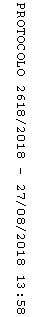 